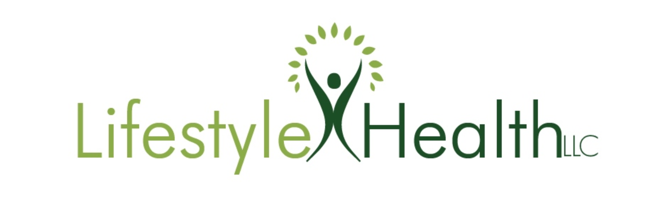 TIPS FOR BEHAVIOR CHANGE:We all want to live and age well, but short term decisions often derail our longer term goals. Sticking to a healthier lifestyle plan can be a challenge. So, here are some known tips from behavior change psychology that can help:Get very clear on your “WHY”. Write down why you want to make this change. Connect this to what you value most and remind yourself of that often.Take one to three action steps towards your goal each week. Small steps lead to big changes and become much more sustainable over time. Build in accountability. Tell someone what you plan to do this week and check in with them afterwards.Plan in advance to overcome obstacles. Imagine what could get in your way this week from completing your action steps and what you could do to overcome that.Know that you don’t have to do what your thoughts are telling you. Urges and inaction are prompted by thought. But you have control to override those initial thoughts if they don’t serve you!Celebrate the wins. Acknowledge your achievements and that you are taking great care of yourself. You are worth it!